Thông tin cá nhân (cập nhật trên website Khoa)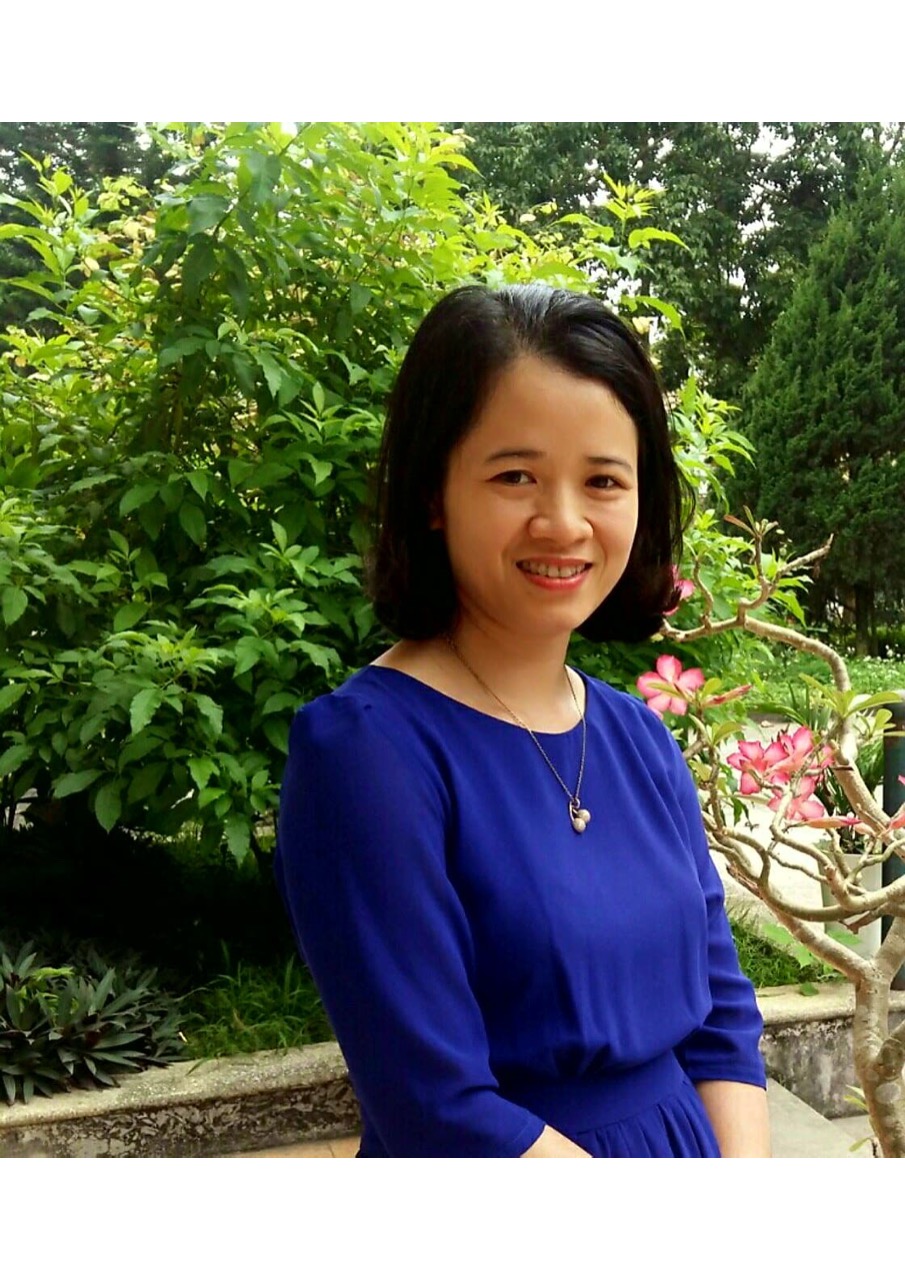 Họ tên: Nguyễn Thị Thanh HuyềnNăm sinh: 1983Học vị: Thạc sỹ kinh tế Chức vụ: Phó Trưởng bộ môn Quản trị doanh nghiệpEmail: nguyenthithanhhuyenvfu1983@gmail.comPhone: 0973 612 3102. Môn học đảm nhiệmHệ đại học: Quản trị kinh doanh, Quản trị kinh doanh bảo hiểm, Quản trị kinh doanh thương mại, Quản lý trang trại.3. Quá trình đào tạo4. Hướng nghiên cứuLuận án tiến sĩ: Phát triển mô hình chuỗi cung ứng rau quả theo tiếp cận nâng cao giá trị gia tăng mặt hàng rau quả trên địa bàn thành phố Hà Nội. Hướng nghiên cứu chính: Quản trị kinh doanh, kinh doanh thương mại, Chuỗi cung ứng, Chuỗi giá trị, Logistic kinh doanh5. Các công trình đã công bốNguyễn Thị Thanh Huyền (2016), “Thách thức đối với thương mại hành hóa  của ngành rau quả Việt Nam khi tham gia TPP”, Tạp chí công thương, số 2 tháng 2/2016, tr56-61.Nguyễn Thị Thanh Huyền (2016), “Nâng cao giá trị gia tăng hàng rau quả ở Việt Nam”, Tạp chí khoa học và công nghệ lâm nghiệp, số 4/2016, tr124-132.Nguyễn Thị Thanh Huyền (2016), “Nghiên cứu chuỗi cung ứng rau an toàn trên địa bàn thành phố Hà Nội”, Đề tài nghiên cứu khoa học cấp cơ sở - Trường Đại học lâm nghiệp, Hà Nội.Nguyen Thi Thanh Huyen, Bui Thi Minh Nguyet (2017), “Solutions for increasing value added to fruits and vegetables supply chain in HaNoi in the context of international economic integration”, International Conference Proceddings – VietNam economic science association of agriculture and rural development, p170-195.Nguyễn Thị Thanh Huyền (2017), “Đề xuất các giải pháp tháo gỡ khó khăn, tồn tại trong phát triển sản xuất rau an toàn tại địa bàn Hà Nội”, Tạp chí công thương, Số 7 tháng 6/2017, tr296-301.Nguyen Thi Thanh Huyen, Nguyen Thi Xuan Huong (2017), “Improving safe fruits and vegetables (SF&V) supply chain in Ha Noi”, Journal of forestry science and technology, No.5/2017, p186-196.Bậc đào tạoThời gianChuyên ngành đào tạoCơ sở đào tạoĐại học2002-2006Quản trị kinh doanhĐại học Lâm nghiệpThạc sĩ2008-2011Kinh tế nông nghiệpĐại học Lâm nghiệp NCS2014-2019Kinh doanh thương mạiĐại học thương mại